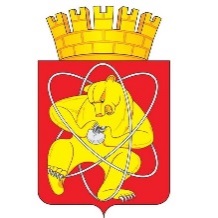 Муниципальное образование «Закрытое административно – территориальное образование  Железногорск Красноярского края»АДМИНИСТРАЦИЯ ЗАТО г. ЖЕЛЕЗНОГОРСКПОСТАНОВЛЕНИЕ         14.02.2019                                                                                    № 396                                                                        г. ЖелезногорскО внесении изменений в постановление Администрации ЗАТО г. Железногорск от 09.09.2016 № 1480 «Об утверждении Положения об организации ритуальных услуг и содержании мест захоронений на территории ЗАТО Железногорск»В соответствии со ст.16 Федерального закона от 06.10.2003 № 131-ФЗ «Об общих принципах организации местного самоуправления в Российской Федерации», Федеральным законом от 12.01.1996 № 8-ФЗ «О погребении и похоронном деле», Законом Красноярского края от 24.04.1997 № 13-487 «О семейных (родовых) захоронениях на территории Красноярского края», Уставом  ЗАТО Железногорск, решением Совета депутатов ЗАТО г. Железногорск от 25.08.2016 № 11-46Р «Об определении органа местного самоуправления, уполномоченного на осуществление функций по организации ритуальных услуг и содержанию мест захоронений», ПОСТАНОВЛЯЮ:1.  Внести в постановление Администрации ЗАТО г. Железногорск от 09.09.2016 № 1480 «Об утверждении Положения об организации ритуальных услуг и содержании мест захоронений на территории ЗАТО Железногорск» следующие изменения:1.1. В приложении № 1 к постановлению «Положение об организации ритуальных услуг и содержании мест захоронений на территории ЗАТО Железногорск» (далее - Положение):1.1.1. Пункт 6.2.2. раздела 6 «Семейные (родовые) захоронения» Положения изложить в следующей редакции:«6.2.2. Степень родства, указанного в подпункте 6.2.1. настоящего Положения, должна быть подтверждена соответствующими документами (свидетельство о заключении брака,  свидетельство о рождении, вступившее в законную силу решение суда об установлении факта семейных или родственных отношений, решение уполномоченного органа об усыновлении (удочерении), об установлении отцовства, иные документы, предусмотренные законодательством Российской Федерации).».1.1.2. Пункт 7.1. раздела 7 «Порядок оформления документов о создании семейного захоронения и погребения на семейных захоронениях» Положения изложить в следующей редакции:«7.1. Вопросы о создании семейных захоронений рассматриваются Главой  ЗАТО г. Железногорск по представлению Администрации ЗАТО г. Железногорск не позднее тридцати дней со дня подачи заявления лицами, указанными в пункте 6.2. настоящего Положения, со всеми необходимыми документами, указанными в пункте 7.3 настоящего Положения.».1.1.3. Пункт 7.2. раздела 7 «Порядок оформления документов о создании семейного захоронения и погребения на семейных захоронениях» Положения изложить в следующей редакции:«7.2. Создание семейного захоронения осуществляется на основании постановления Главы ЗАТО г. Железногорск.Глава ЗАТО г. Железногорск принимает решение об отказе в создании семейного захоронения в случаях, если заявитель:выразил желание получить место на общественном кладбище, на котором не предусмотрено выделение участков земли для создания семейных захоронений;отказался от предложенных ему мест для создания семейного захоронения;не представил документы, указанные в пункте 7.3. настоящего Положения;является недееспособным лицом;не использовал полностью ранее предоставленное место для создания семейного захоронения;ранее реализовал свое право на создание семейного захоронения на данном общественном кладбище. Отказ в создании семейного захоронения может быть обжалован гражданином в судебном порядке в соответствии с действующим законодательством Российской Федерации.».1.1.4. Абзац 3 пункта 7.3. раздела 7 «Порядок оформления документов о создании семейного захоронения и погребения на семейных захоронениях» Положения изложить в следующей редакции:« - документы, подтверждающие наличие близких родственников, указанные в подпункте 6.2.2. настоящего Положения.». 1.1.5. Абзац 11 пункта 7.4. раздела 7 «Порядок оформления документов о создании семейного захоронения и погребения на семейных захоронениях» Положения изложить в следующей редакции:« - в случае принятия постановления Главы ЗАТО г. Железногорск об отказе в создании семейного захоронения письменно извещает об этом лицо, на чье имя оформлено семейное захоронение; эксплуатирующая организация снимает ограду, установленную по периметру семейного захоронения, столики и скамьи, обеспечивает их хранение  в течение трех месяцев; территории, свободные от могильных холмов, использует на общих основаниях.».1.1.6. Абзац 2 пункта 7.6. раздела 7 «Порядок оформления документов о создании семейного захоронения и погребения на семейных захоронениях» Положения изложить в следующей редакции:«По волеизъявлению лица, на имя которого зарегистрировано семейное захоронение, на семейном захоронении могут быть погребены лица, не относящиеся в соответствии с пунктом 6.2. к близким родственникам, о чем лицо, на имя которого зарегистрировано семейное захоронение, письменно уведомляет УГХ не позднее дня, предшествующего дню погребения указанных лиц.».1.1.7. Пункт 8.5. раздела 8 «Расходы при создании и содержании семейного захоронения» Положения изложить в следующей редакции:«Плата вносится заявителем в течение 60 дней со дня принятия постановления Главы ЗАТО г. Железногорск о создании семейного захоронения и зачисляется в местный бюджет.».1.1.8. Пункт 8.6. раздела 8 «Расходы при создании и содержании семейного захоронения» Положения изложить в следующей редакции:«В случае невнесения в указанный срок платы,  Глава ЗАТО г. Железногорск приостанавливает исполнение постановления о создании семейного захоронения на срок десять дней со дня, следующего за днем истечения срока, указанного в пункте 8.5. настоящего Положения.При непредставлении заявителем в УГХ платежного документа, подтверждающего внесение платы за создание семейного захоронения, в течение срока приостановления исполнения постановления Главы ЗАТО г. Железногорск о создании семейного захоронения, Глава ЗАТО г. Железногорск отменяет данное постановление.».1.1.9. Пункт 11.3. раздела 11 «Содержание могил, надмогильных сооружений» Положения изложить в следующей редакции:«Ответственные за захоронение, в том числе семейное, обязаны содержать  сооружения и зеленые насаждения (оформленный могильный холм, памятник, ограду, цоколь, цветник, необходимые сведения о захороненных) в соответствии с санитарными и экологическими требованиями,  также с требованиями настоящего Положения, своевременно производить поправку могильных холмов, ремонт и окраску надмогильных сооружений, расчистку проходов у могил, осуществлять вынос мусора в специально отведенные места (контейнеры) собственными силами либо по договору на оказание этих услуг с обслуживающей организацией.».2. Управлению делами Администрации ЗАТО г. Железногорск (Е.В. Андросова) довести настоящее постановление до сведения населения через газету «Город и горожане».3. Отделу общественных связей Администрации ЗАТО г. Железногорск (И.С. Пикалова) разместить настоящее постановление на официальном сайте муниципального образования «Закрытое административно-территориальное образование Железногорск Красноярского края» в информационно-телекоммуникационной сети «Интернет».4. Контроль над исполнением настоящего постановления возложить на первого заместителя Главы ЗАТО г. Железногорск по жилищно-коммунальному хозяйству С.Е. Пешкова.5. Настоящее постановление вступает в силу после его официального опубликования.Глава ЗАТО г. Железногорск                                                            И.Г. Куксин